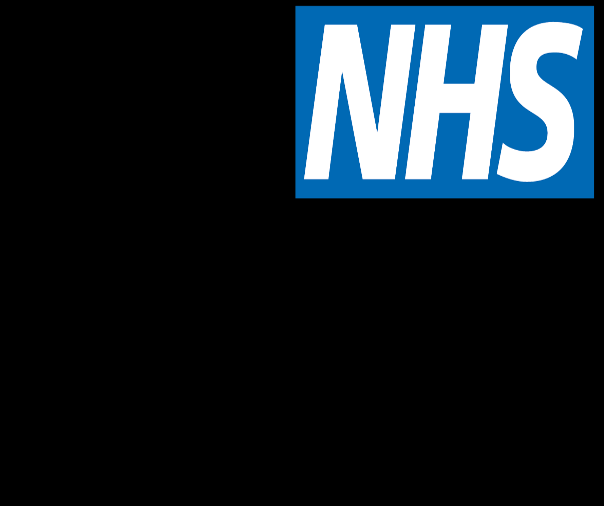 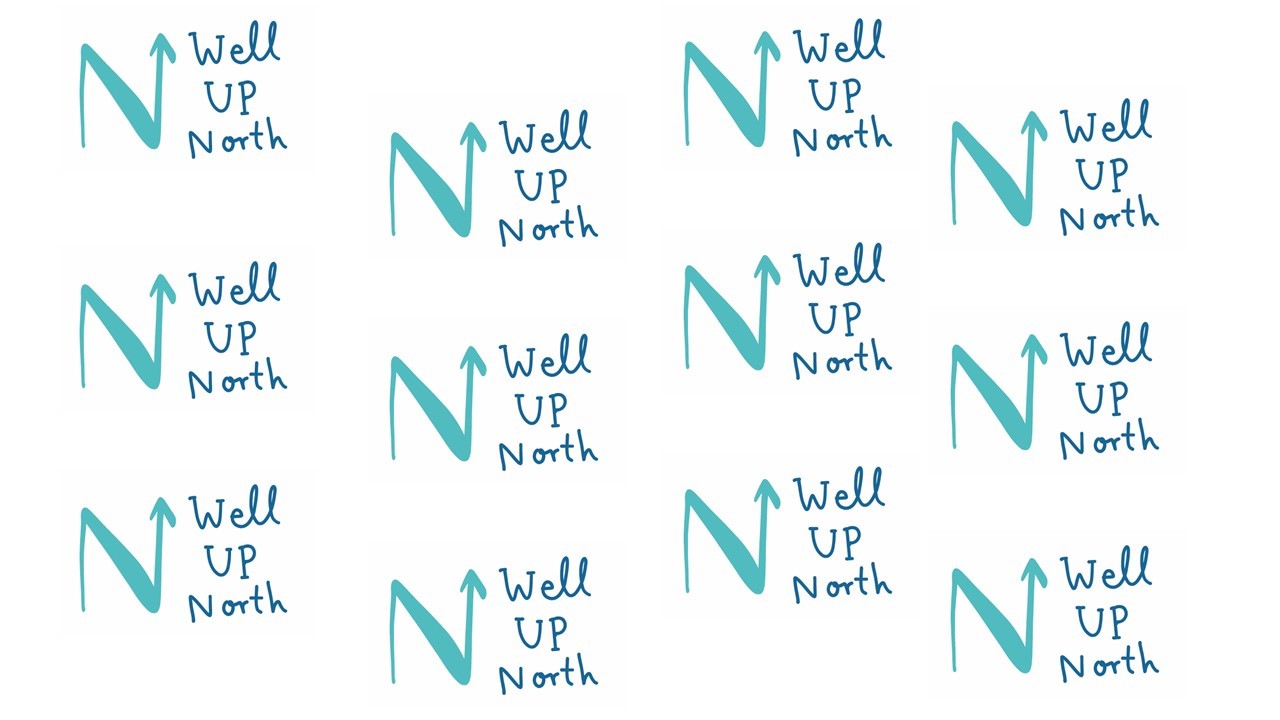 Date:  Monday 28th Aug 2023   YOUR North Northumberland Primary Care Network "Well Up North" 9 GP Practices working together to improve healthcare outcomes and reduce health inequalities for our patients.  Alnwick Medical Group                          Greystoke Surgery  Belford Medical Practice		            Union Brae and Norham Practice  Coquet Medical Group                           Well Close Medical Group  Felton Surgery				   Wooler Health   Gas House Lane Surgery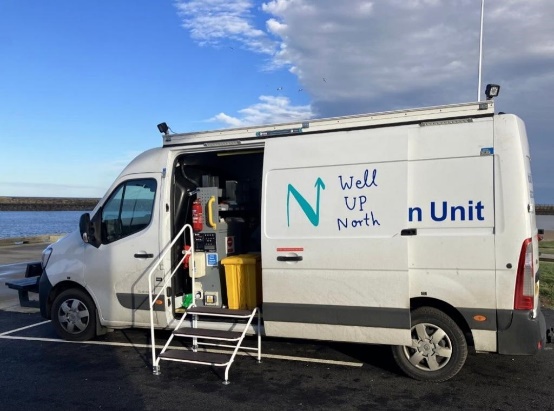 Well Up North staff at the show:GPNursePhysiotherapistHealth Care AssistantHealth & Wellbeing Coach                                                  Health Inequalities Coordinator                          